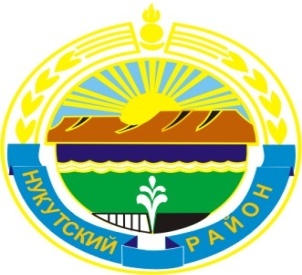 МУНИЦИПАЛЬНОЕ  ОБРАЗОВАНИЕ«НУКУТСКИЙ  РАЙОН»АДМИНИСТРАЦИЯМУНИЦИПАЛЬНОГО ОБРАЗОВАНИЯ«НУКУТСКИЙ РАЙОН»постановлениеот 25 августа 2014 года                            № 483                                             п. Новонукутский       В целях удовлетворения возросшей потребности населения в местах дошкольных образовательных организациях,  в связи с открытием нового здания детского сада в с. Нукуты, руководствуясь Федеральным законом от 29.12.2012 г. № 273-ФЗ «Об образовании в Российской Федерации», ст.35 Устава муниципального образования «Нукутский район»,  АдминистрацияПОСТАНОВЛЯЕТ:Открыть дополнительную группу дошкольного возраста на 29 детей с 01 сентября 2014 года в Муниципальном казенном дошкольном образовательном учреждении Нукутский детский сад (далее – МКДОУ Нукутский детский сад), расположенного по адресу: с. Нукуты, ул. Депутатская, 10.Определить дополнительную штатную численность в МДОУ Нукутский детский сад в количестве 6,25 штатных единиц с 01 сентября 2014 года.Установить с 01 сентября 2014 года продолжительность рабочего времени в МКДОУ Нукутский детский сад 10,5 часов.Опубликовать настоящее постановление в печатном издании «Официальный курьер» и разместить на официальных сайтах муниципального образования «Нукутский район» и Управления образования администрации МО «Нукутский район».Контроль за исполнением настоящего постановления возложить на начальника Управления образования администрации МО «Нукутский район» Р.Г. Николаеву. Вр.И.О. мэра                                                                                             М.П. ХойловаОб открытии дополнительных групп в Муниципальном казенном дошкольном образовательном учреждении Нукутский детский сад 